Назначение студентов на курсВыбираем курс, на который мы хотим назначить студентовВ самом курсе с левой стороны во вкладке навигации выбираем вкладку «Участники»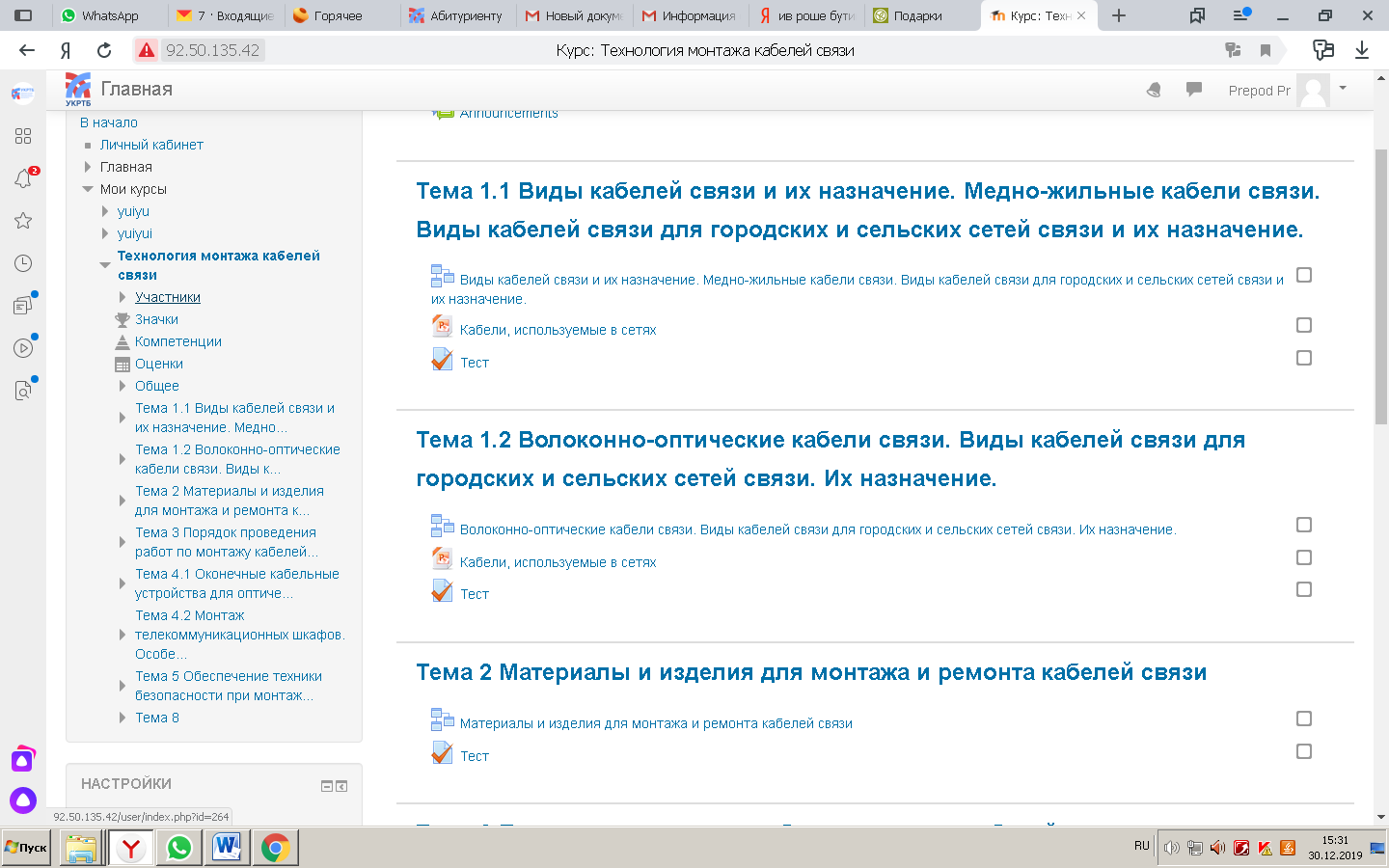 Во вкадаке нажимаем на кнопку «Записать пользователей на курс» 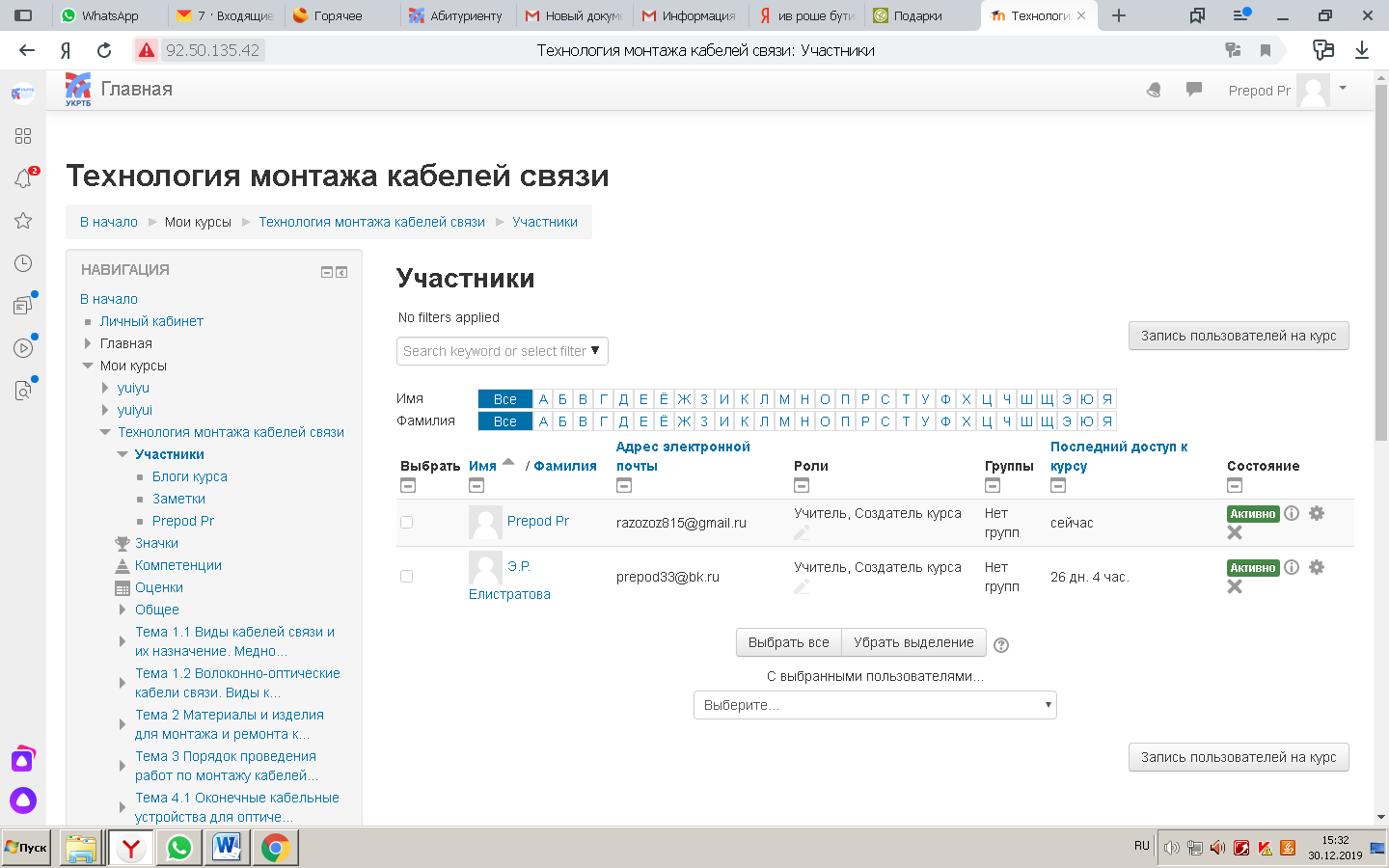 В появившемся окне мы увидим параметры записи на курс, где  в первой вкладке мы можем добавить по одному студенту путем выбора из списка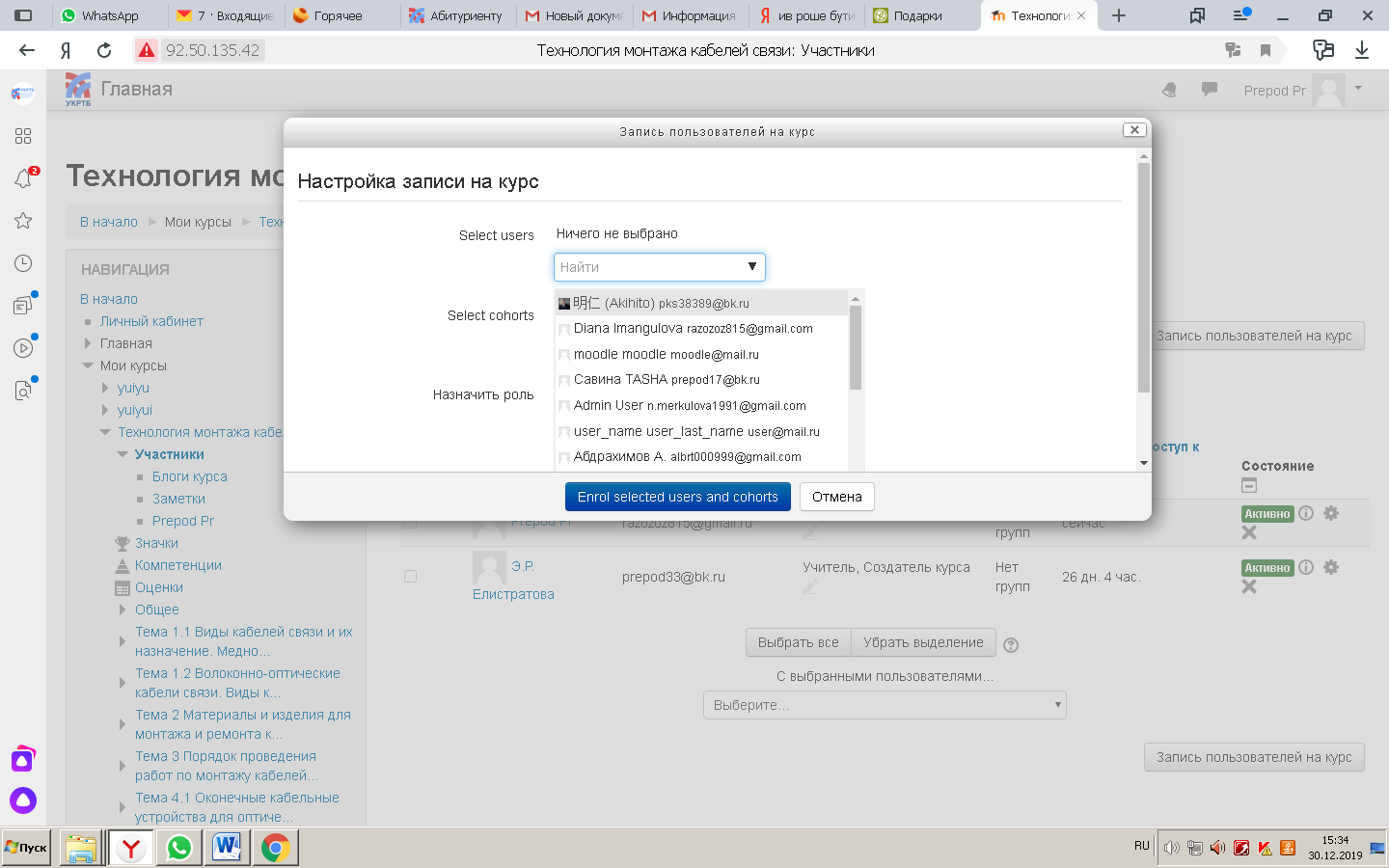 Во второй вкладке можем добавить сразу группу или несколько групп из потока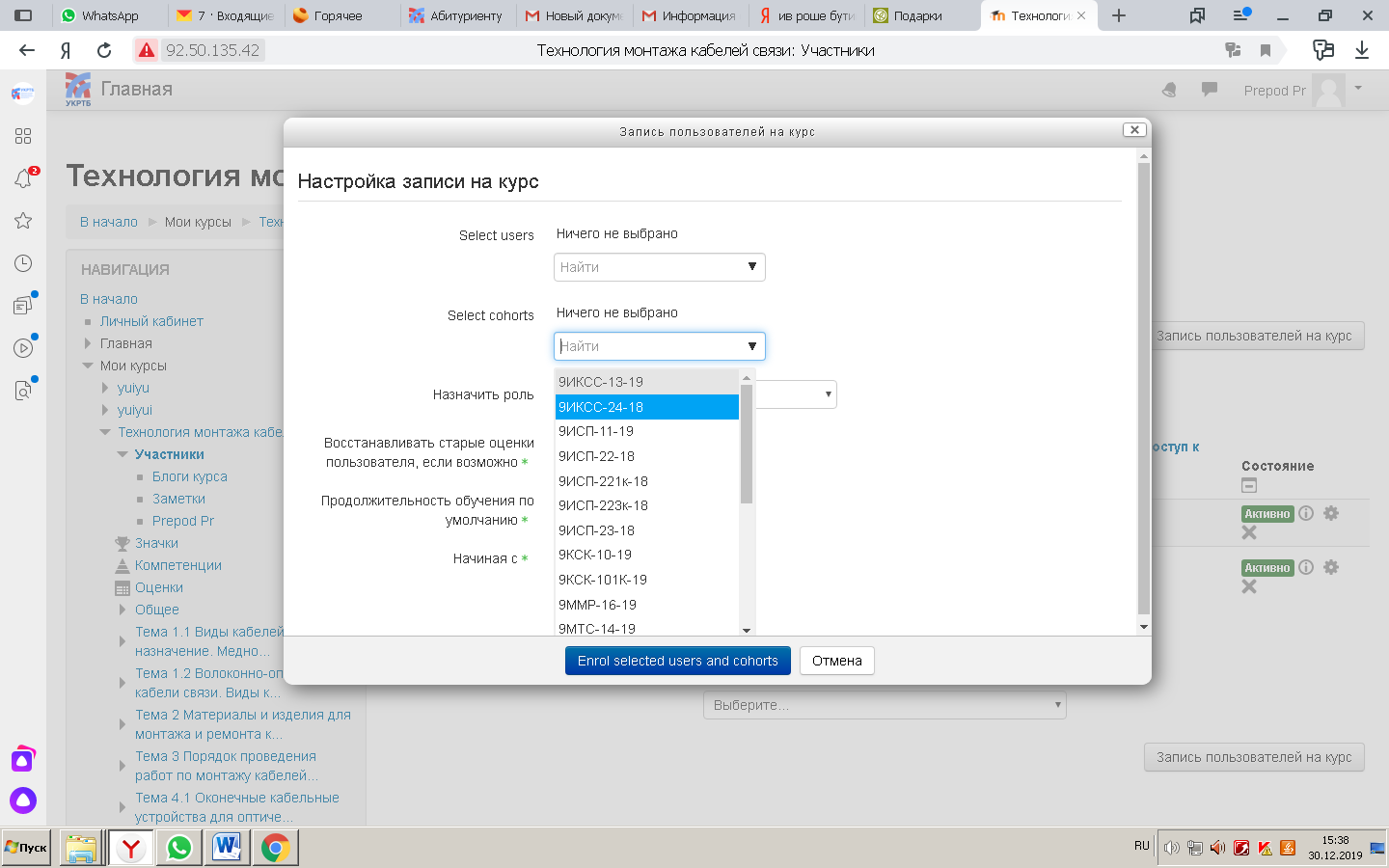 Далее назначаем роль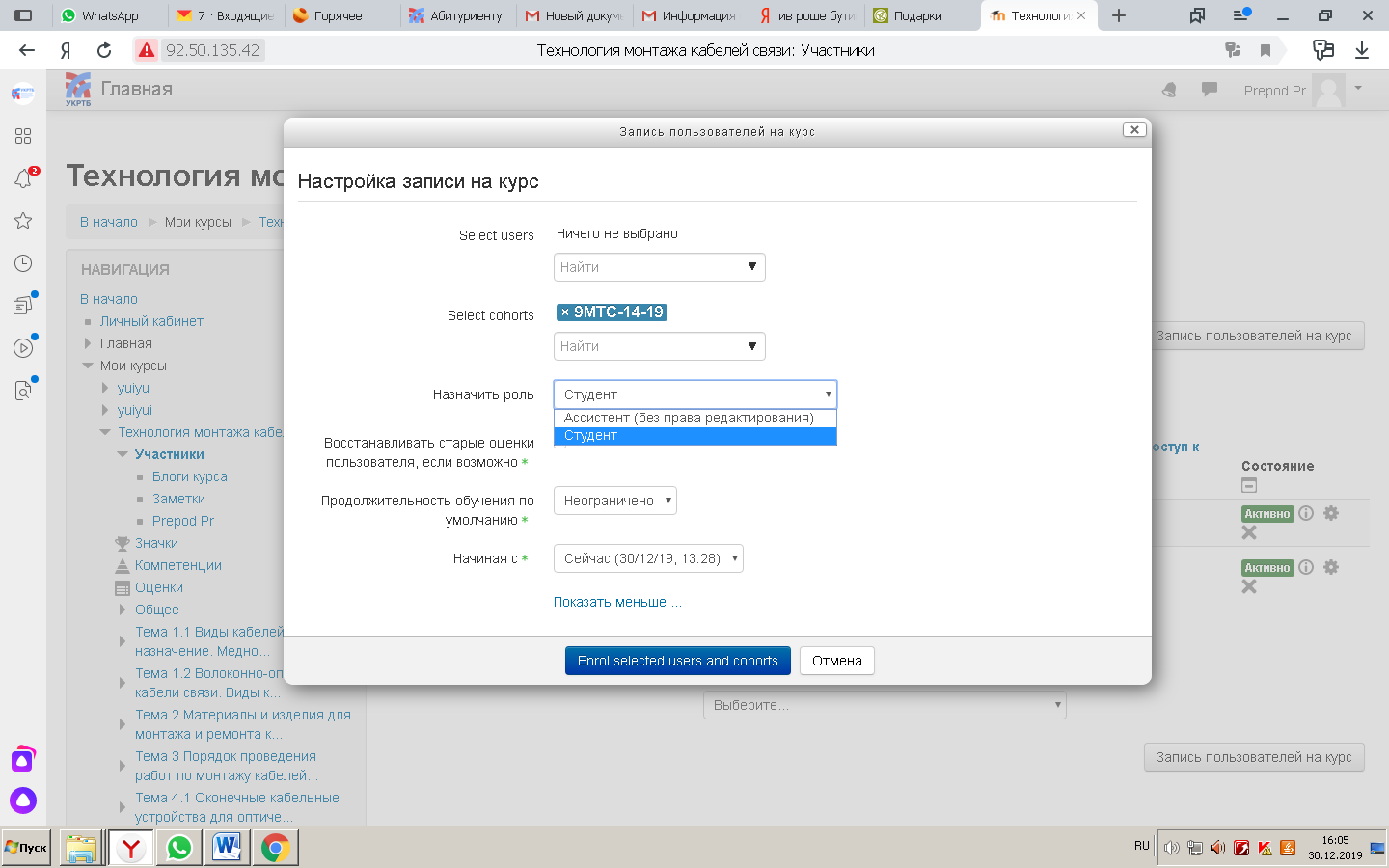 И добавляем выбранных студентов или группу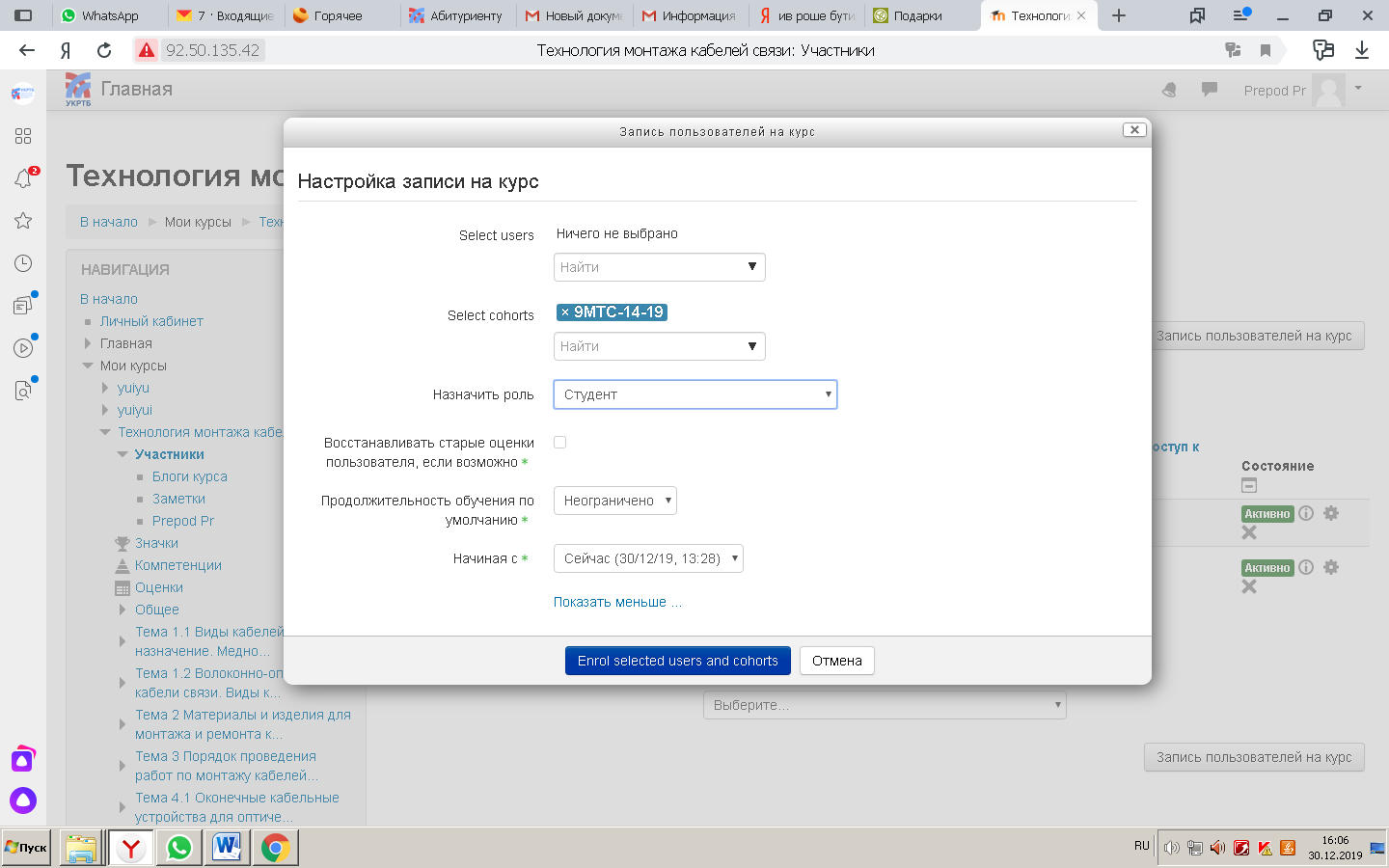 